Japanese New Year 	O-shōgatsu 　おしょうがつFind the words below in the find-a-word box.Write a meaning for each word.  Use your hiragana chart to write each word in hiragana.I B T G A E Y S R E A F A F Q S R Y V N X U F D Y M U M W B H G U J E G P O O Z A K O X W M A B O O J M X S W D U K R X Y Q N R Y U H O V R I W J C G S S O E S R W R P X H A C X E L K Y T T A I C K N S R U W T U S A N T S T H X E O A R Y O V H E G O C U U C Q T I I L Q Y Z V J A C Q K R E O Y V K V U O J A G N E N I A S F O T F C I Q R R Q R N L U K O X D B V Q U X E D Z L K G N I F I P S U U N O M O N O E V O D E G F M I I O H U M P R I G N N F FUKUWARAI	__________________________________________	HANETSUKI 	__________________________________________HATSUMODE	__________________________________________	KARUTA		__________________________________________KOMA		__________________________________________	NENGAJOU	__________________________________________OSECHIRYOURI __________________________________________	OTOSHIDAMA	__________________________________________SUGOROKU	__________________________________________	SUUNOMONO	__________________________________________Coming-of-Age Day 　Seijinnohi 	せいじんのひAt what age do Japanese people officially become adults?＿＿＿＿＿＿＿＿＿＿＿＿＿＿＿＿＿＿＿＿＿＿＿＿＿＿＿＿＿＿＿＿What rights do they have at this age?＿＿＿＿＿＿＿＿＿＿＿＿＿＿＿＿＿＿＿＿＿＿＿＿＿＿＿＿＿＿＿＿＿＿＿＿＿＿＿＿＿＿＿＿＿＿＿＿＿＿＿＿＿＿＿＿＿＿＿＿＿＿＿＿Compare this to practices in Australia and any other country you may know about.＿＿＿＿＿＿＿＿＿＿＿＿＿＿＿＿＿＿＿＿＿＿＿＿＿＿＿＿＿＿＿＿What is the name of the kimono worn by women at this ceremony?  Write it in hiragana also. ＿＿＿＿＿＿＿＿＿＿＿＿＿＿＿＿＿＿＿＿＿＿＿＿＿＿＿＿＿＿＿＿How is this kimono different from other kimonos?＿＿＿＿＿＿＿＿＿＿＿＿＿＿＿＿＿＿＿＿＿＿＿＿＿＿＿＿＿＿＿＿Setsubun せつぶんand bean-throwingWrite the following words/phrases in hiragana and explain the meaning/significance of them in relation to ‘Setsubun’せつぶん.Risshun ______________________＿＿＿＿＿＿＿＿＿＿＿＿＿＿＿＿＿＿＿＿＿＿＿＿＿＿＿＿＿＿＿＿Mamemaki______________________＿＿＿＿＿＿＿＿＿＿＿＿＿＿＿＿＿＿＿＿＿＿＿＿＿＿＿＿＿＿＿＿Masu ______________________＿＿＿＿＿＿＿＿＿＿＿＿＿＿＿＿＿＿＿＿＿＿＿＿＿＿＿＿＿＿＿＿Oni wa soto. Fuku wa uchi. ______________________＿＿＿＿＿＿＿＿＿＿＿＿＿＿＿＿＿＿＿＿＿＿＿＿＿＿＿＿＿＿＿＿Hanami はなみWrite the words hanami and sakura (cherry blossom) in hiragana.＿＿＿＿＿＿＿＿＿＿＿＿＿＿＿＿＿＿＿＿＿＿＿＿＿＿＿＿＿＿＿＿When does this festival happen?＿＿＿＿＿＿＿＿＿＿＿＿＿＿＿＿＿＿＿＿＿＿＿＿＿＿＿＿＿＿＿＿What happens at this festival?＿＿＿＿＿＿＿＿＿＿＿＿＿＿＿＿＿＿＿＿＿＿＿＿＿＿＿＿＿＿＿＿Of the three festivals, Seijinnohi せいじんのひ, Setsubun せつぶんor Hanami はなみ, which would you most like to see?  Explain your reasons for your choice.________________________________________________________________________________________________________________________________________________________________________________________________________________________________________________________________Hina Matsuri ひなまつりL L O D Z G G O R J G S R J G H P W F V C I B Q I T N F F U E J W Z U Y C R R X I A E F A U N O I T C E L L O C I N J R S Y K D Y A S Z F M J C U H D Y S C R A C K E R S L I T R S S A E J S E O F N U C S R W Q W S R N Q C E S F G F U O P C J C E P I S R I T X M M F L A Y C V R T P T E W U Q S L A H V Q H I P U P C E X M P B T M Z U V M A M R A X N Q E L F L H A Q E Y J E Q H U G A S O J L X B R O R E P M E E I Y R P T H R O N E Q E Q H B N S M I Find the following words in the find-a-word box.BEAUTIFUL			COLLECTION		COSTUMES			CRACKERSDOLL				EMPEROR		EMPRESS			FESTIVALFORTUNE			GIRLS			GUARDS			HAPPINESSHEALTH			MUSICIANS		PLATFORM			PRAYSCREEN			THRONE		Using each of the word clues in question 1 of Hina Matsuri find-a-word, write a summary describing what Hina matsuri is.________________________________________________________________________________________________________________________________________________________________________________________________________________________________________________________________________________________________________________________________________________________________________________________________________________________________________________________________________________________________________________________________________________________________________________________________________________________________________________________________________________________________________________________________Children's Day  	Kodomonohi 	こどものひWhen does this festival take place?＿＿＿＿＿＿＿＿＿＿＿＿＿＿＿＿＿＿＿＿＿＿＿＿＿＿＿＿＿＿＿＿＿＿＿＿＿What happens at this festival?＿＿＿＿＿＿＿＿＿＿＿＿＿＿＿＿＿＿＿＿＿＿＿＿＿＿＿＿＿＿＿＿＿＿＿＿＿What is the name of the symbol chosen for this day?＿＿＿＿＿＿＿＿＿＿＿＿＿＿＿＿＿＿＿＿＿＿＿＿＿＿＿＿＿＿＿＿＿＿＿＿＿Why was this symbol chosen?＿＿＿＿＿＿＿＿＿＿＿＿＿＿＿＿＿＿＿＿＿＿＿＿＿＿＿＿＿＿＿＿＿＿＿＿＿What is the name of the streamers displayed for this festival?  Write the name in hiragana also.＿＿＿＿＿＿＿＿＿＿＿＿＿＿＿＿＿＿＿＿＿＿＿＿＿＿＿＿＿＿＿＿＿＿＿＿＿In the box below, design a streamer for your family – one carp for each child.  The oldest child’s carp is biggest and goes at the top.  Use colours and patterns to suit each child.Complete the Kodomonohi こどものひfind-a-word.N S J C U Y Z B Z S W M S O T F Y V U H X R A N J S I R S I I V T E R H S G E T E F Y N R M R U P T J C A N E P O A I Y R N F S C R G W A E O N A Q I M D U B T R R R F C R Z L K B S E H T S V I B I Q F C G J L S P N R H K W T T S D O E Z M C F E S T I V A L A C R Y A D I L O H O B L E Z CARP				CELEBRATIONCHILDREN			FESTIVALHOLIDAY			IRISSTREAMERS			STRENGTHSUCCESS			WARRIORSStar festival 		Tanabata　たなばたS S W F A A A S A H Z B R E L I X T U N T N P A A H F Y S M A N I D O M T C C K M H E B H H S B S N W E O V E W A C C O Y A R I E P D S Q N N O Y R V S A L T A I R A M Q B D E T A R A P E S T U Y S P I R T S V M A Z R P P A P E R X W E U D V W Y T B E C A F C G L C D C F Q C O C D B O A Find the following words in the find-a-word box.ALTAIR				BAMBOO				BRANCHES			CHINA				PAPER				SEPARATED			SEVENTH 			STARS	STRIPS				SUMMER	TANABATA			VEGAWISHESUse these words to write a summary about what Tananbata is.________________________________________________________________________________________________________________________________________________________________________________________________________________________________________________________________________________________________________________________________________________________________________________________________________________________________________Bon holidays 	O-bon		おぼんFind some information about “Bon”, then fill in the gaps of the summary below with an appropriate word or words.The Bon _________________ is one of the biggest traditional _________ to be held in the year.  It is held in _______________ each year and its purpose is to honour one’s ____________________.A small _______________ (called the _____________ in Japanese) is lit outside the house to _____________ deceased family members, who are said to _______________ the home at this time.At the end of Bon, the spirits are sent off again with another __________called ________________.  Some places send _______________ down _____________________.A big part of Bon is ___________________.  People might put on ________________________ and go to the _________________ for this.This festival happens during _________________________ for school children.  It is often a chance for them to _________________________.Respect-for-the-Aged Day 	Keirōnohi　けいろうのひWhen is this holiday?＿＿＿＿＿＿＿＿＿＿＿＿＿＿＿＿＿＿＿＿＿＿＿＿＿＿＿＿＿＿＿＿＿＿＿＿＿What is the purpose of this holiday?＿＿＿＿＿＿＿＿＿＿＿＿＿＿＿＿＿＿＿＿＿＿＿＿＿＿＿＿＿＿＿＿＿＿＿＿＿Why will this holiday have more importance in the future?＿＿＿＿＿＿＿＿＿＿＿＿＿＿＿＿＿＿＿＿＿＿＿＿＿＿＿＿＿＿＿＿＿＿＿＿＿Do you think it would be good to have a similar holiday in Australia?  Why/why not?＿＿＿＿＿＿＿＿＿＿＿＿＿＿＿＿＿＿＿＿＿＿＿＿＿＿＿＿＿＿＿＿＿＿＿＿＿＿＿＿＿＿＿＿＿＿＿＿＿＿＿＿＿＿＿＿＿＿＿＿＿＿＿＿＿＿＿＿＿＿＿＿＿＿Seven Five Three	Shichi-go-san 	しちごさんS P S B B T U R T L E S T H O E E C E Q Y L G L W Y I E N B U V T R D R S O R N M A K V I X U I U H Z E T I R H V J C G T L V H M O D C E C O N D O J O A D K S G A D R N N N N D O T H N N H N J O S O L Q R R O D A P A M A K A H T I L Y Q J S E V E N W L N O Z D I X E V I F F C E V N D X Find the following words in the find-a-word box.BOYS				CANDYCRANES				FIVEGIRLS				HAKAMAHAORI				KIMONOLONGEVITY			NOVEMBERSEVEN				SHINTOSHRINE				THREETURTLESUse these words to write a summary about what Shichigosan is.________________________________________________________________________________________________________________________________________________________________________________________________________________________________________________________________________________________________________________________________________________________________________________________________________________________________________New Year’s Eve	 	Ōmisoka 　おおみそかWrite the two words below in hiragana and explain the significance of them to Japanese people.	Omisoka  ____________________	Toshikoshi __________________________________________________________________________________________________________________________________________________________________________________________________________________________________________________________________________________________________________________________________________________________________________________________________________How many times are the temple bells rung near ?＿＿＿＿＿＿＿＿＿＿＿＿＿＿＿＿＿＿＿＿＿＿＿＿＿＿＿＿＿＿＿＿＿＿＿＿＿How long does this take?＿＿＿＿＿＿＿＿＿＿＿＿＿＿＿＿＿＿＿＿＿＿＿＿＿＿＿＿＿＿＿＿＿＿＿＿＿Why does it take this long?＿＿＿＿＿＿＿＿＿＿＿＿＿＿＿＿＿＿＿＿＿＿＿＿＿＿＿＿＿＿＿＿＿＿＿＿＿What is the significance of the number?＿＿＿＿＿＿＿＿＿＿＿＿＿＿＿＿＿＿＿＿＿＿＿＿＿＿＿＿＿＿＿＿＿＿＿＿＿How do New Year celebrations differ between Australia and Japan?＿＿＿＿＿＿＿＿＿＿＿＿＿＿＿＿＿＿＿＿＿＿＿＿＿＿＿＿＿＿＿＿＿＿＿＿＿＿＿＿＿＿＿＿＿＿＿＿＿＿＿＿＿＿＿＿＿＿＿＿＿＿＿＿＿＿＿＿＿＿＿＿＿＿＿＿＿＿＿＿＿＿＿＿＿＿＿＿＿＿＿＿＿＿＿＿＿＿＿＿＿＿＿＿＿＿＿＿＿＿＿＿＿＿＿＿＿＿＿＿＿＿＿＿＿＿＿＿＿＿＿＿＿＿＿＿＿＿＿＿＿＿＿＿＿＿＿＿ Find the following words in the find-a-word box.BEGINNING 		BELLS 		CLEANINGENLIGHTENMENT		FAMILIES	FRIENDSHOLIDAY			HOMETOWN	OMISOKAPREPARATION		PROSPEROUS   RELATIVESRINGING			TEMPLE	   	TOSHIKOSHIT G N I N A E L C I K N T Y K H N S W B N I X H E R O E I P M Y E E O B C S X F E I M X G S P L M J T O H A R L T P Z T B L F S N K E M T G A A L Z G S E I R I E I M N T T R E N P Y E G H I L T I O Y I A O T W U R S I I E G H T H V P E A Y C O X E N N N S G R E E Z K K T Z S Q I N A D S I S R E O I P E H R P B I L S U L P K S C H O L I D A Y N Y V D N R I I M P X U V X M Y G C C Z E M L R I V S S C F T J Z H N F O H P R O S P E R O U S X F W H C 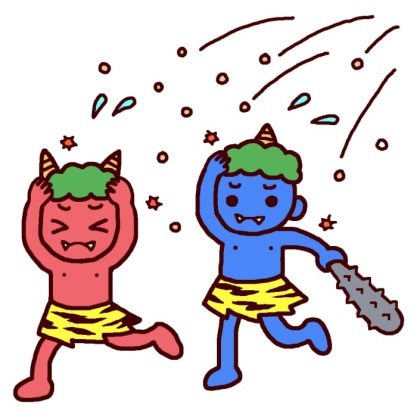 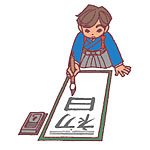 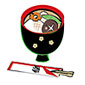 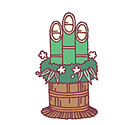 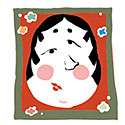 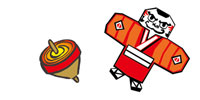 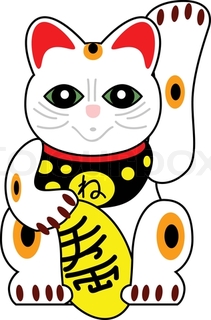 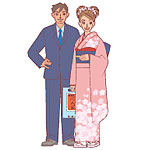 